SITE OVERVIEW - GREENSITE OVERVIEW - GREENTown    Torquay  Site Name 213 St Marychurch Road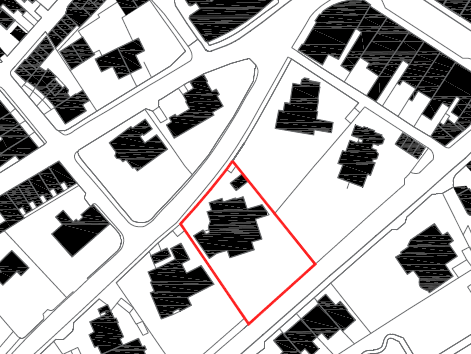 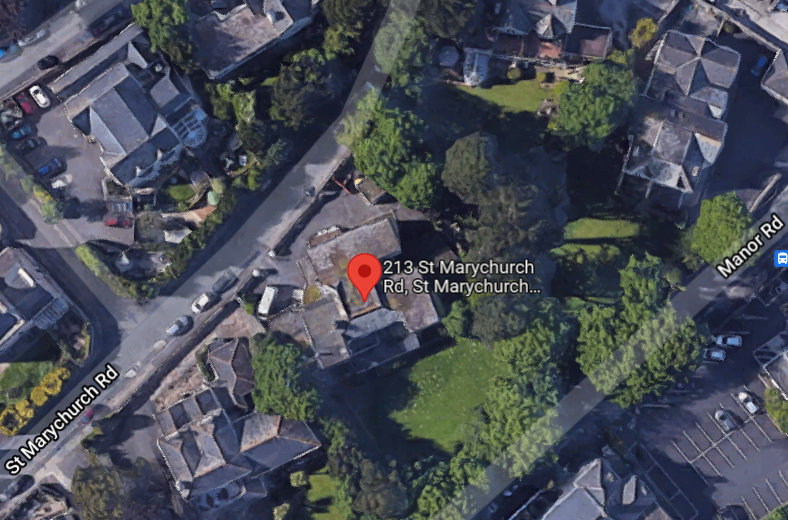 HELAA Reference no. 21T000Approx. yield 17Suitable: How the principle of development is established  P/2018/0962 – approved - Demolition of existing building to form 17 apartments & parkingDischarge of condition approved September 2021 CIL Liability Notice issued on 13 September 2021. Available: Any change in circumstances since principle established  Yes.Achievable Yes.Customer Reference no. Source of Site (call for sites, Local Plan allocation etc.).   UC sitesCurrent use Former care home currently being redeveloped for residential.Site description The site, 213 St. Marychurch Road, Torquay, previously comprised of a Victorian villa that was in use as a care home. The care home shut down in 2017 and the site is currently being redeveloped for residential use, with a contemporary four-storey building being built on site (pursuant to the approval of P/2018/0962). The site, located within the St. Marychurch Conservation Area, is approximately 0.2ha in area and is screened to its east, south and west elevations by trees. The site lies just outside of the St. Marychurch district centre and within close proximity to a bus stop.Total site area (ha)  0.2haAVAILABILITY ASSESSMENT  Reasonable prospect of delivery (timescale): AVAILABILITY ASSESSMENT  Reasonable prospect of delivery (timescale): The next 5 years  17A 6-10 year period An 11-15 year period Later than 15 years 